W dniu odbioru pojemniki powinny być wystawione do godz. 6.00 przed posesję.Przedsiębiorstwo Usług Miejskich Sp. z o.o. Plac Św. Rocha 5, 86-170 Nowe	tel. 52 33 38 813	                            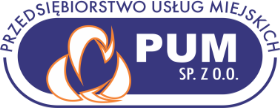 HARMONOGRAM ODBIORU ODPADÓW KOMUNALNYCH NA 2020 r.                 HARMONOGRAM ODBIORU ODPADÓW KOMUNALNYCH NA 2020 r.                 HARMONOGRAM ODBIORU ODPADÓW KOMUNALNYCH NA 2020 r.                 HARMONOGRAM ODBIORU ODPADÓW KOMUNALNYCH NA 2020 r.                 HARMONOGRAM ODBIORU ODPADÓW KOMUNALNYCH NA 2020 r.                 HARMONOGRAM ODBIORU ODPADÓW KOMUNALNYCH NA 2020 r.                 HARMONOGRAM ODBIORU ODPADÓW KOMUNALNYCH NA 2020 r.                 HARMONOGRAM ODBIORU ODPADÓW KOMUNALNYCH NA 2020 r.                 MiejscowościRodzaj odpadówDzień tyg.CzęstotliwośćPaździernikListopadGrudzieńBobrowiec, Czerwińsk, Kopytkowo, Kościelna Jania, Kulmaga, Luchowo, Smarzewo, Stara Jania – nieruchomości jednorodzinneRESZTKOWEŚrodaCo 2 tyg.14,2810,259,23Bobrowiec, Czerwińsk, Kopytkowo, Kościelna Jania, Kulmaga, Luchowo, Smarzewo, Stara Jania – nieruchomości jednorodzinneMETALE I TWORZYWA SZTUCZNEPoniedziałekCo 4 tyg.52,3028Bobrowiec, Czerwińsk, Kopytkowo, Kościelna Jania, Kulmaga, Luchowo, Smarzewo, Stara Jania – nieruchomości jednorodzinneSZKŁOŚrodaCo 8 tyg.14-9Bobrowiec, Czerwińsk, Kopytkowo, Kościelna Jania, Kulmaga, Luchowo, Smarzewo, Stara Jania – nieruchomości jednorodzinnePAPIERPiątekCo 8 tyg.9-4Bobrowiec, Czerwińsk, Kopytkowo, Kościelna Jania, Kulmaga, Luchowo, Smarzewo, Stara Jania – nieruchomości jednorodzinneBIOŚrodaIV-X Co 2 tyg.7,211816Bobrowiec, Czerwińsk, Kopytkowo, Kościelna Jania, Kulmaga, Luchowo, Smarzewo, Stara Jania – nieruchomości jednorodzinneBIOŚrodaXI-III Co 4 tyg.7,211816